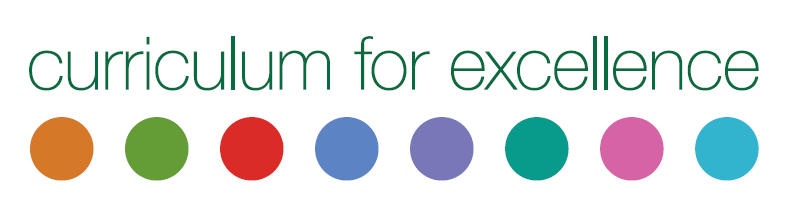 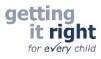 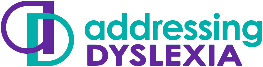 Collaborative Assessment Collation Form Holistic overview for the identification of DyslexiaCollaborative Assessment Collation Form Holistic overview for the identification of DyslexiaCollaborative Assessment Collation Form Holistic overview for the identification of DyslexiaCollaborative Assessment Collation Form Holistic overview for the identification of DyslexiaCollaborative Assessment Collation Form Holistic overview for the identification of DyslexiaCollaborative Assessment Collation Form Holistic overview for the identification of DyslexiaCollaborative Assessment Collation Form Holistic overview for the identification of DyslexiaInsert School/authority logoDate School Insert School/authority logoPupil nameDate of birthYear and Class Chronological agePositive strengths of pupil. Positive strengths of pupil. Positive strengths of pupil. Positive strengths of pupil. Positive strengths of pupil. Positive strengths of pupil. Positive strengths of pupil. Positive strengths of pupil. These assessments do not have to be ‘standardised’ formal/commercial  assessments. Assessment information is available on The Addressing Dyslexia Toolkit .These assessments do not have to be ‘standardised’ formal/commercial  assessments. Assessment information is available on The Addressing Dyslexia Toolkit .These assessments do not have to be ‘standardised’ formal/commercial  assessments. Assessment information is available on The Addressing Dyslexia Toolkit .These assessments do not have to be ‘standardised’ formal/commercial  assessments. Assessment information is available on The Addressing Dyslexia Toolkit .These assessments do not have to be ‘standardised’ formal/commercial  assessments. Assessment information is available on The Addressing Dyslexia Toolkit .These assessments do not have to be ‘standardised’ formal/commercial  assessments. Assessment information is available on The Addressing Dyslexia Toolkit .These assessments do not have to be ‘standardised’ formal/commercial  assessments. Assessment information is available on The Addressing Dyslexia Toolkit .These assessments do not have to be ‘standardised’ formal/commercial  assessments. Assessment information is available on The Addressing Dyslexia Toolkit .Area of assessment and information gathering Area of assessment and information gathering Comments – Provide a short summary of assessment results. Comments – Provide a short summary of assessment results. Comments – Provide a short summary of assessment results. Comments – Provide a short summary of assessment results. Comments – Provide a short summary of assessment results. Comments – Provide a short summary of assessment results. Pupil Dyslexia checklist Pupil’s own thoughts on their experiences.Pupil Dyslexia checklist Pupil’s own thoughts on their experiences.Observation -Information from class and home.  Observation -Information from class and home.  ReadingEvidence of reading levels and comprehension abilityReadingEvidence of reading levels and comprehension abilityWriting - Example of ‘Free writing’ to examine spelling, grammar, composition and handwriting.  Writing - Example of ‘Free writing’ to examine spelling, grammar, composition and handwriting.  Spelling - evidence of pupils spelling ability Spelling - evidence of pupils spelling ability Numeracy  - times tables,Number bonds, digit placement Numeracy  - times tables,Number bonds, digit placement Handwriting - Speed and legibility of writing.  Handwriting - Speed and legibility of writing.  Sequencing -Organisational skillsSequencing -Organisational skillsMotor skills - Spatial awareness, fine & gross motor control.Motor skills - Spatial awareness, fine & gross motor control.Sensory Perceptions Sensory Perceptions Other assessments Other assessments Suggested Approaches/Strategies.Suggested Approaches/Strategies.Suggested Approaches/Strategies.Suggested Approaches/Strategies.Suggested Approaches/Strategies.Suggested Approaches/Strategies.Suggested Approaches/Strategies.Suggested Approaches/Strategies.